Организация работы классного руководителяс детьми «группы риска»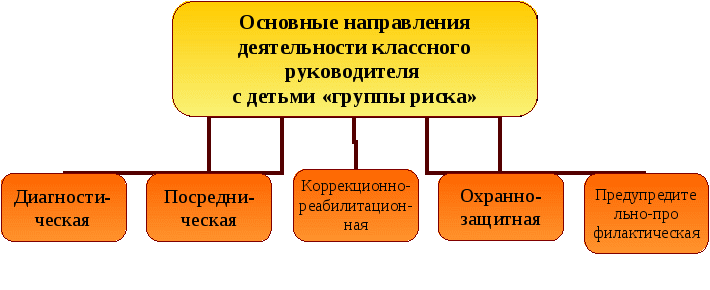 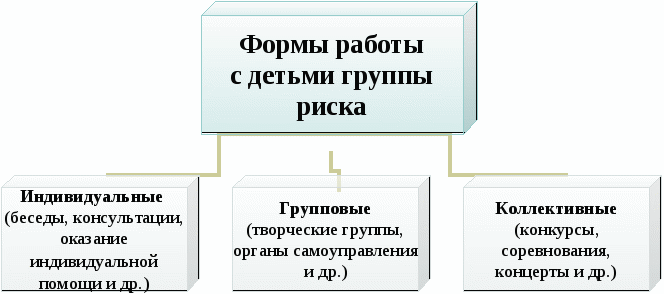 План работы с детьми «группы риска»№  п/пМероприятия1.Определение категории детей, прибывших в 5 класс на основе                                             создания паспорта класса;  анкетирования «Психологическая характеристика  учащихся»;уточнение сведений об учащихся, состоящих на школьном учете, учете в ОВД ГОВД, КДН.Сентябрь2.Создание баз данных:	                                                                         «Дети – правонарушители»                                                                               «Сироты и опекаемые»                                                                                         «Дети – инвалиды                                                                                         «Дети «группы риска»:                                                                                              1. дети с проблемами в развитии;                                                            2. дети, оставшиеся без попечения родителей;                                            3. дети из неблагополучных, асоциальных семей;                                   4. дети из семей, нуждающихся в социально-экономической и социально-психологической помощи и поддержке;                                                                                     5. дети с проявлениями социальной и психологической дезадаптации.Сентябрь3.Обследование жилищно-бытовых условий учащихсяВ течение года4.Первичная диагностика среди учащихся с целью определения детей, относящихся к различным категориям риска: дезадаптированные, высокий уровень одиночества, конфликтность, суицидное поведение, употребление наркотиков и спиртного.Октябрь5.Разработка по итогам полученных данных индивидуальных планов работы с конкретным ребенком (при необходимости с родителями).Октябрь6.Консультации педагогов-предметников по результатам диагностики, с целью совместного определения приоритетных направлений в работе с классным коллективом в целом и в индивидуальных случаяхОктябрь7.Осуществление социального патронажа (социальный + медицинский + психологический + педагогический + правовой) детей «группы риска» и их семей.В течение года8.Родительский университет (лекторий + консультации специалистов). Проведение тематических родительских собранийПо плану ВР9.Организация работы по вовлечению детей «группы риска» во внеклассную работу, в объединения дополнительного образования.В течение года10.Внедрение в программу школьного курса по ОБЖ анализ кризисных ситуаций.В течение года11.Проведение методик изучения личности учащегося и его ближайшего окружения с учетом индивидуальных особенностей.В течение года12.Индивидуальная коррекционная работа с детьми «группы риска»В течение года13.Работа по профилактике правонарушений  и преступлений (кл. часы, инструктажи, круглые столы и т.д.).По плану ВР14.Сотрудничество с родителями и привлечение их к процессу обучения и воспитания ребенкаВ течение года15.Организация  отдыха на каникулах.В каникулярное время